Every day is different. Things happen that might make us feel happy, sad, excited, worried, tired, angry, calm, proud, or a different way altogether.  However you feel today, let’s think about it.  Thinking about it can sometimes help us to change it or be thankful for it.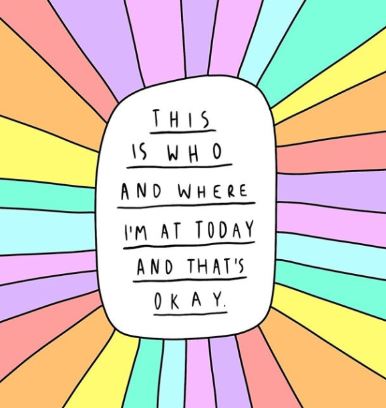 Write or draw 2 things that you would like to do today: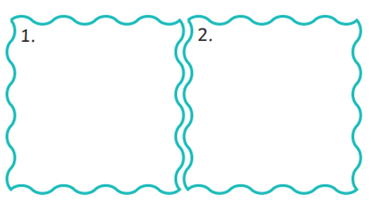 At the end of the day: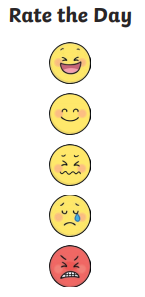 